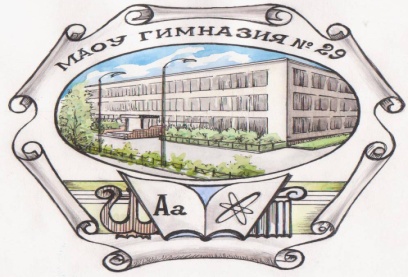 Муниципальное  автономное общеобразовательное учреждение гимназия № .Томскаул. Новосибирская, д.39, Томск, 634049, тел./ факс директор(382 2) 67 86 91; заместители(382 2) 67 54 80;e-mail: gimnasium29@avmailer.ru;   ОКПО 36286650, ИНН/КПП 7020014830/701701001Информационное письмо   28 ноября 2015 года в 13.00 ч. муниципальное  автономное  общеобразовательное  учреждение гимназия  № . Томска  проводит  I этап научно-практической  конференции школьников «Исследовательский дебют»  -  Фестиваль идей (далее Фестиваль)   Цели и задачи Фестиваля:активизация проектной, исследовательской и творческой деятельности обучающихся; поддержка проектной, исследовательской и творческой деятельности обучающихся; содействие развитию проектных и исследовательских компетенций обучающихся;экспертиза и научно-методическая поддержка идей проектов и исследований; расширение пространства ученического общения.   Участники Фестиваля.В Фестивале  могут принять участие ученики 5 - 11 классов общеобразовательных учреждений, воспитанники студий дополнительного образования, выполняющие учебно-исследовательские, проектные работы в различных областях науки, техники, искусства (отвечающие требованиям Конференции «Исследовательский дебют»)   Оргкомитет Фестиваля.Для организационно-методического обеспечения проведения Фестиваля создается оргкомитет. Состав оргкомитета формируется из членов экспертного совета гимназии, учителей, а также, руководителей кафедр и предметных М/О.Оргкомитет:информирует обучающихся, педагогов гимназии и общеобразовательных учреждений города  о проведении Фестиваля;устанавливает численность участников, профиль и число секций Фестиваля;формирует экспертную комиссию  для проведения Фестиваля ;приглашает для участия в работе экспертной комиссии специалистов организаций и учреждений, преподавателей, студентов вузов г. Томска;разрабатывает программу Фестиваля;организует научно-методическое и материально-техническое обеспечение Фестиваля;Порядок проведения Фестиваля.На Фестиваль представляются идеи проектных, исследовательских и творческих работ учеников 5 - 11 классов общеобразовательных учреждений, воспитанников студий дополнительного образования, выполняющих учебно-исследовательские, проектные работы в различных областях науки.Форма выступления на Фестивале идей:Требования к оформлению.Идея, замысел исследовательской, проектной или творческой работы выполняется на формате А 4. Работа должна быть выполнена на компьютере. Работа пишется только на одной стороне страницы. Размер шрифта -  12 Times New Roman, обычный, интервал между строк  - 1,5. Размер полей: верхнего и нижнего -  3 см., левого -  4 см., правого -  . Допустимо рукописное оформление отдельных фрагментов (формулы, чертежи и т.п.), которые выполняются черной пастой (тушью). Текст доклада – не более 2 страниц (не считая титульного листа). Приложения могут занимать до 10 дополнительных страниц. Приложения должны быть пронумерованы и озаглавлены. В тексте доклада на них должны быть ссылки. Доклад и приложения скрепляются с титульным листом.Работы на секцию «Лингвистика» (иностранные языки) принимаются на английском (немецком, французском) и русском языках. Замысел работы может быть представлен на иностранном языке (по желанию).Финансирование Фестиваля.Финансирование осуществляет за счет внебюджетных средств МАОУ  гимназия № . Томска;  возможно привлечение благотворительных средств заинтересованных организаций, ведомств, учреждений, предприятий. Заявки (приложение №1) направлять по адресу электронной почты  roxette7@yandex.ru до 24.11.2015 года. Координатор Конференции Осипова Наталья Николаевна, заместитель директора по дополнительному образованию, контактный телефон 89234223316.ПРИЛОЖЕНИЕ 1к информационному письму о Фестивале идейЗаявка на участие в I  этапе научно-практической конференции «Исследовательский дебют» Фестивале идейВ оргкомитет Фестиваля“____” _____________ 20___ г.Замысел проектаЗамысел исследованияАвторское произведениеОсновная идеяЧто? Зачем? Для кого? Что изменится в результате?Этапы разработки проекта.Какие виды работ и основные мероприятия планируются? Что пока остаётся неясным? На каком этапе реализации находится проект? Распределение ролей и позиций в проекте.Какие роли (позиции) необходимы для работы над проектом? Каково участие взрослых в осуществлении проекта? Имеются ли вакансии, кого хотите пригласить для участия в проекте?Ресурсы.Какими ресурсами уже удалось обеспечить проект? Какая поддержка нужна проекту: «новые» люди? «свежие идеи»? консультации? Материальная поддержка? что-то другое?Результаты. Проблема исследования.Как возникла проблема исследования?Анализ каких материалов  (литература, факты, данные) позволил сформулировать проблему?В чём видится значимость проблемы?II. Исследовательские подходы и методы.Какие исследовательские методы и процедуры предполагается использовать для решения проблемы?Какие этапы исследования планируются?III. Предполагаемые результаты.В чём видится значимость возможных результатов для Вас и для других?Основная идея данной работыОписание творческого пути автораТворческая философия автора  (взгляды на искусство в целом и своё творчество)Этапы работы по реализации       творческого замыслаХарактеристика итогов работы и способа их представленияОбразовательная областьФИ обучающегосяКласс, ОУТема исследованияРуководитель